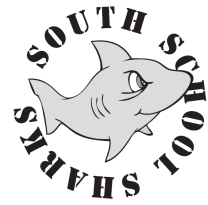 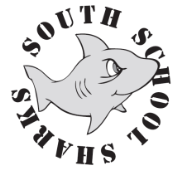 Stoughton South Elementary School Meeting Minutes: 10-5-2016Motion to approve September meeting minutes by Alyssa Short, second Nadalee Angelos, all approved.Fun Run contract signed – Dawe netted $17K total. Need to check with Dawe PTO as to what “extra work” entailed. On Facebook page – only administrators can post pictures.Approximately 35 volunteer forms signed/returned out of approximately 100 families in the school. Approximately 7 PTO classroom representative forms were returned.Orange leaf gave 15% of total sales – final tally $30.00.Stop & Shop – submitted, approved & sent to families. 57 families & teachers returned PTO membership forms which is about 25%. Most out of all grades were 1st & 3rd; approximately $770 total.Mrs. Barry won the teacher raffle Mrs. Jean Lincoln-Gauthier won the parent raffleThinking of hiring the following for cultural: Ben Franklin, Deb Sampson & holding an Ecology Concert – these 3 should cover fall, winter & spring.Mrs. Fitzgerald asked for extra flyer notices for all PTO papers that go out. Pumpkin Patch is going well, donation wise. However, still NEED more volunteers & classroom basket donations. Sent second request for basket items & then bake sale flyers will be sent home.Charleston Wrap Fundraiser Catalogs went home & will be due 10/14. Can also go online & order.Lapels – received a $50 from last year’s fundraiser in hopes we will use them again. We only made $20. Thinking of running promotion from Nov. – Dec. to try to get business.Representative from Meadowbrook will be at next month’s PTO meeting.Stoughton South Elementary School Meeting Minutes: 10-05-2016 continued5 teachers can still apply for grantsEach grade has $400 between them of “PTO Money” to use.Mrs. Doherty wanted to confirm how to purchase spelling city.  Advised she purchases & PTO reimburses.If kids vote on Election Day with their parents, they bring in the proof & will get a prize.Mrs. Wallace had a baby girl.Sprit Wear will be going home after Pumpkin Patch & due middle of Nov. Selling sweatshirts, sweatpants, hats & long sleeve shirts. Thinking of selling $12.50/shirt.School store will be held 10/06 – Liz Worsley & Laura Janelli are workingBook Fair will be held week of 10/25 on Tues & Wed in gym & then again on Friday during Halloween dance.10/27 will be Panera Bread dining for dollars from open to close. Also an early Thursday.Margot & Tracee are holding Halloween dance on 10/28 from 6-8. Need teacher volunteers. Dance conflicts with SHS Haunted Hallways.Classroom Friendship books all returned & Mrs. Curtis-Mahoney hoped to have them completed sometime in Oct. Approximately 130 forms were returned.Craft night (Sponsored by the Parent Engagement Center) is Friday 10/14 from 6-7 – will be making cards for people in nursing homes & soldiers as well as a paper puppet.President’s Report:  Amy MoruzziVice President’s Report:  Megan CostaTreasurer’s Report:   Tricia Lewis and Andrea FarleyMembership/Cultural Report:  Alyssa ShortSecretary’s Report:  Melanie CovinoFundraising Report:  Liz WorselyTeacher’s Report/Mrs. MulveyMiscellaneous: